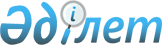 Об организации общественных работ в Кызылжарском районе в 2014 году
					
			Утративший силу
			
			
		
					Постановление акимата Кызылжарского района Северо-Казахстанской области от 12 декабря 2013 года N 589. Зарегистрировано Департаментом юстиции Северо-Казахстанской области 10 января 2014 года N 2477. Утратило силу постановлением акимата Кызылжарского района Северо-Казахстанской области от 5 января 2015 года N 01      Сноска. Утратило силу постановлением акимата Кызылжарского района Северо-Казахстанской области от 05.01.2015 N 01 (вводится в действие со дня подписания).

      В соответствии с подпунктом 5) статьи 7 Закона Республики Казахстан от 23 января 2001 года "О занятости населения", постановлением Правительства Республики Казахстан от 19 июня 2001 года № 836 "О мерах по реализации Закона Республики Казахстан от 23 января 2001 года "О занятости населения", в целях упорядочения распределения безработных граждан на общественные работы, акимат Кызылжарского района Северо – Казахстанской области ПОСТАНОВЛЯЕТ:

      1. Организовать общественные работы в Кызылжарском районе в 2014 году.

      2. Утвердить перечень организаций, виды, объемы общественных работ и источники финансирования на 2014 год (далее по тексту Перечень) согласно приложения 1 настоящего постановления.

      3. Утвердить размеры оплаты труда безработных, привлеченных на общественные работы и режим работы согласно приложения 2 настоящего постановления.

      4. Государственному учреждению "Кызылжарский районный отдел занятости и социальных программ" осуществлять направление безработных граждан на общественные работы в соответствии с утвержденным Перечнем.

      5. Определить спрос и предложение на общественные работы:

      в количестве заявленной потребности рабочих мест – 400 человек;

      в количестве утвержденной потребности рабочих мест – 400 человек.

      6. Оплату труда общественных работников установить в размере минимальной заработной платы, в соответствии с Законом Республики Казахстан от 3 декабря 2013 года "О республиканском бюджете на 2014-2016 годы". Финансирование организации общественных работ осуществляется из средств местного бюджета.

      7. Условия общественных работ определяются продолжительностью рабочей недели 5 дней с двумя выходными (суббота, воскресенье), восьми часовой рабочий день, обеденный перерыв 1 час, исходя из условий труда, применяются гибкие формы организации рабочего времени, предусмотренные трудовым договором, заключаемые между работниками и работодателями. Работникам, работающим в холодное время года на открытом воздухе или в закрытых необогреваемых помещениях, а также занятым на погрузочно-разгрузочных работах, предоставляются специальные перерывы для обогрева и отдыха, которые включаются в рабочее время. Работодатель обязан обеспечить оборудование помещений для обогрева и отдыха работников.

      8. Контроль за исполнением настоящего постановления возложить на заместителя акима Кызылжарского района Северо-Казахстанской области Рамазанова Р.Е.

      9. Настоящее постановление вводится в действие по истечении десяти календарных дней после дня его первого официального опубликования.

 Перечень организаций, виды, объемы общественных работ и источники финансирования на 2014 год Размеры оплаты труда безработных, привлеченных на общественные работы и режим работы
					© 2012. РГП на ПХВ «Институт законодательства и правовой информации Республики Казахстан» Министерства юстиции Республики Казахстан
				
      Аким
Кызылжарского района
Северо-Казахстанской области

Е. Каменов

      "Согласовано"
Руководитель
государственного учреждения
"Управление юстиции
Кызылжарского района
Департамента юстиции
Северо-Казахстанской области
Министерства юстиции
Республики Казахстан"
12 декабря 2013 года

Каскин С.Т.
Приложение 1 к постановлению акимата Кызылжарского района от 12 декабря 2013 года № 589№ п\п

 

Наименование организаций

 

Виды оплачиваемых общественных работ

 

Объемы работ 

 

Количество человек

 

Продол-

жительность общественных работ (месяцев)

 

Источни финансирования

 

1

 

Государственное учреждение "Аппарат акима Архангельского сельского округа"

 

1. Оказание помощи в благоустройстве сельских населенных пунктов

 

Очистка от снега улиц - 5900 м., территорий площади, возле памятников - 1510 кв.м., уборка от мусора улиц - 30400 м., прополка сорной травы - 21200 м., обрезка деревьев - 55 шт.,уборка от мусора территорий - 16100 ш.м., вырубка веток - 240 кустарников, побелка деревьев-55 шт., побелка, покраска, частичная штукатурка памятников -2 шт.

 

12

 

12

 

Районный бюджет

 

2. Подворный обход для уточнения записей в похозяйственных книгах

 

Подворный обход - 1222 дела

 

4

 

12

 

Районный бюджет

 

2

 

Государственное учреждение "Аппарат акима Асановского сельского округа"

 

1 .Оказание помощи в благоустройстве сельских населенных пунктов

 

Уборка от мусора улиц и территорий - 30000 кв.м., посадка саженцев - 400 шт., разбивка клумб - 2000 кв.м., побелка заборов - 5000 м., ремонт заборов - 5000 кв.м.

 

10

 

12

 

Районный бюджет

 

2. Участие в благоустройстве свалок

 

Благоустройство свалок - 10000 кв.м.

 

2

 

12

 

Районный бюджет

 

3. Подворный обход для уточнения записей в похозяйственных книгах

 

Подворный обход - 480 дворов

 

6

 

12

 

Районный бюджет

 

3

 

Государственное учреждение "Аппарат акима Березовского сельского округа"

 

1. Оказание помощи в благоустройстве сельских населенных пунктов

 

Уборка от мусора и грязи, площади в центре,вокруг памятников - 3790 кв.м., уборка от мусора территорий улиц - 69800 м.,по кюветам на въезде в село - 10000 м., частичная штукатурка, побелка, покраска памятников - 2 шт., ремонт изгороди - 100 м., побелка деревьев - 40 шт., посадка саженцев - 25 шт., побелка столбов - 140 шт., обкашивание кюветов по улицам сел - 7750 м.,разбивка клумб - 400 кв.м., посадка цветов - 240 кв.м., полив клумб - 700 кв.м., прополка клумб - 600 кв.м., обрезка деревьев - 30 шт.

 

21

 

12

 

Районный бюджет

 

2. Подворный обход для уточнения записей в похозяйственных книгах

 

Подворный обход дворов - 1094 двора

 

3

 

12

 

Районный бюджет

 

3. Оказание помощи по вопросам занятости и сбору необходимых документов при назначении государственных пособий семьям, имеющим детей до 18 лет

 

Формирование 180 - дел

 

2

 

12

 

Районный бюджет

 

4. Оказание помощи в заготовке дров для отапливания здания акимата

 

Погрузка, разгрузка, колка, складирование в поленицу дров - 50 куб.м.

 

2

 

12

 

Районный бюджет

 

4

 

Государственное учреждение "Аппарат акима Бескольского сельского округа"

 

1. Оказание помощи в благоустройстве сельских населенных пунктов

 

Уборка от мусора улиц и территорий - 933630 кв.м., очистка территорий от снега - 13975 кв.м., покраска скамеек - 30 шт., столбов - 40 шт., обрезка деревьев - 1390 шт.,чистка фонтана - 10 кв.м., вскапывание клумб - 2140 кв.м., прополка клумб - 2900 кв.м., скашивание травы вдоль дорог - 10400 м., ремонт забора - 45 м.

 

12

 

12

 

Районный бюджет

 

2. Подворный обход для уточнения записей в похозяйственных книгах

 

Подворный обход дворов - 5672 двора

 

24

 

12

 

Районный бюджет

 

3. Оказание помощи по вопросам занятости и сбору необходимых документов при назначении государственных пособий семьям, имеющим детей до 18 лет

 

Формирование дел - 572 дела

 

6

 

12

 

Районный бюджет

 

4. Оказание помощи в документировании и регистрации населения по месту постоянного жительства

 

3000 дел (прием документов, работа с картотекой)

 

4

 

12

 

Районный бюджет

 

5. Оказание помощи в состовлении и ведении хозяйственных книг

 

2196 дел (состовление и ведение хозяйственных дел)

 

2

 

12

 

Районный бюджет

 

6. Оказание помощи в качестве контролера на общественном автобусе

 

10000 (продажа билетов)

 

2

 

12

 

Районный бюджет

 

7. Участие в благоустройстве свалок

 

Благоустройство свалок 3630 кв.м.

 

2

 

12

 

Районный бюджет

 

8. Оказание помощи в обработке и подготовке к хранению документации

 

1250 дел (сортировка поступающей документации, подклеивание и сшивание)

 

4

 

12

 

Районный бюджет

 

5

 

Государственное учреждение "Аппарат акима Бугровского сельского округа"

 

1. Оказание помощи в благоустройстве сельских населенных пунктов

 

Уборка от мусора улиц - 15710 м., очистка от мусора берега озера - 9500 м., посадка деревьев - 250 шт., частичная штукатурка, побелка, покраска памятников - 4 шт., побелка и ремонт заборов - 5000 м.

 

14

 

12

 

Районный бюджет

 

2. Подворный обход для уточнения записей в похозяйственных книгах

 

Подворный обход - 612 дворов

 

2

 

12

 

Районный бюджет

 

6

 

Государственное учреждение "Аппарат акима Вагулинского сельского округа"

 

1. Оказание помощи в благоустройстве сельских населенных пунктов

 

Уборка от мусора улиц,аллей - 25200 м., побелка деревьев и столбов-110 шт., частичная штукатурка, побелка, покраска памятников - 4 шт., разбивка клумб и посадка цветов - 6 клумб, скашивание травы по улицам - 22000 м.

 

7

 

12

 

Районный бюджет

 

2. Подворный обход для уточнения записей в похозяйственных книгах

 

Подворный обход - 1282 двора

 

6

 

12

 

Районный бюджет

 

7

 

Государственное учреждение "Аппарат акима Виноградовского сельского округа"

 

1. Оказание помощи в благоустройстве сельских населенных пунктов

 

Уборка от мусора улиц - 25570 м., обрезка деревьев - 54 шт., побелка столбов и деревьев - 120 шт., прополка сорной травы по улицам - 10000 м., частичная штукатурка, побелка,покраска памятников - 2 шт.

 

11

 

12

 

Районный бюджет

 

2. Подворный обход для уточнения записей в похозяйственных книгах

 

Подворный обход - 1512 дворов

 

2

 

12

 

Районный бюджет

 

8

 

Государственное учреждение "Аппарат акима Куйбышевского сельского округа"

 

1. Оказание помощи в благоустройстве сельских населенных пунктов

 

Очистка сточных канав и труб от мусора - 700 м., уборка от мусора улиц - 12000 м., парка - 1500 кв.м., территории вокруг кладбища - 6000 кв.м., разбивка клумб - 2 шт., ремонт забора - 330 м., обрезка и вырубка молодой поросли - 50 деревьев

 

19

 

12

 

Районный бюджет

 

2. Подворный обход для уточнения записей в похозяйственных книгах

 

Подворный обход - 1920 дворов

 

5

 

12

 

Районный бюджет

 

3. Оказание помощи по вопросам занятости и сбору необходимых документов при назначении государственных пособий семьям, имеющим детей до 18 лет

 

Формирование дел - 200 дел

 

1

 

12

 

Районный бюджет

 

9

 

Государственное учреждение "Аппарат акима Кызылжарского сельского округа"

 

1 .Оказание помощи в благоустройстве сельских населенных пунктов

 

Уборка мусора по улицам села - 38000 м., уборка мусора по обочинам дорог - 26000 м., прополка сорной растительности по улицам сел - 35000 м.,по обочинам дорог - 26000 м. 

 

20

 

12

 

Районный бюджет

 

2. Подворный обход для уточнения записей в похозяйственных книгах

 

Подворный обход - 1260 дворов

 

10

 

12

 

Районный бюджет

 

3. Оказание помощи по вопросам занятости и сбору необходимых документов при назначении государственных пособий семьям, имеющим детей до 18 лет

 

Формирование дел - 200 дел

 

2

 

12

 

Районный бюджет

 

10

 

Государственное учреждение "Аппарат акима Лесного сельского округа"

 

1. Оказание помощи в благоустройстве сельских населенных пунктов

 

Уборка территорий от мусора - 48500 кв.м., погрузка мусора на телегу вручную - 4 тн., обрезка веток с деревьев - 400 деревьев, частичная штукатурка, побелка, покраска памятников -3 шт., обкашивание кюветов по улицам сел и сгребание скошенной травы - 12000 м., побелка пасынков столбов по улицам сел - 500 шт., побелка заборов по улицам сел известью, вручную - 7200 м., высаживание саженцев по улицам сел - 400 шт.

 

11

 

12

 

Районный бюджет

 

2. Подворный обход для уточнения записей в похозяйственных книгах

 

Подворный обход - 820 дворов

 

4

 

12

 

Районный бюджет

 

11

 

Государственное учреждение "Аппарат акима Налобинского сельского округа"

 

1. Оказание помощи в благоустройстве сельских населенных пунктов

 

Уборка от мусора улиц сел - 18,5 км., прополка сорной растительности по улицам села 18,5 км., обрезка деревьев - 563 шт., побелка деревьев - 200 шт., штакетника на въезде села - 1 км., очистка снега - 3 км.

 

13

 

12

 

Районный бюджет

 

2. Подворный обход для уточнения записей в похозяйственных книгах

 

Подворный обход-1138 дворов

 

3

 

12

 

Районный бюджет

 

3. Оказание помощи в заготовке дров для отапливания здания акимата 

 

Погрузка,разгрузка,колка, скаладирование дров - 20 куб.м.

 

1

 

12

 

Районный бюджет

 

4 .Оказание помощи по вопросам занятости и сбору необходимых документов при назначении государственных пособий семьям, имеющим детей до 18 лет

 

Формирование дел - 200 дел

 

1

 

12

 

Районный бюджет

 

12

 

Государственное учреждение "Аппарат акима Новоникольского сельского округа"

 

1. Оказание помощи в благоустройстве сельских населенных пунктов

 

Уборка мусора по кюветам вдоль дороги при въезде в село - 8000 м., обкос травы вдоль дороги при въезде в село - 8700 м., прополка сорной травы по улицам села - 16000 м.,обрезка деревьев - 120 шт., побелка столбов - 210 шт., погрузка мусора - 9 телег.

 

5

 

12

 

Районный бюджет

 

2. Подворный обход для уточнения записей в похозяйственных книгах

 

Подворный обход - 1038 дворов

 

3

 

12

 

Районный бюджет

 

13

 

Государственное учреждение "Аппарат акима Петерфельдского сельского округа"

 

1. Оказание помощи в благоустройстве сельских населенных пунктов

 

Очистка территории в центре села от снега и льда - 1000 кв.м., частичная штукатурка, побелка,покраска памятников - 3 шт., уборка от мусора улиц села - 130900 м., уборка от мусора территорий - 18800 кв.м., обрезка деревьев - 100 шт., разбивка клумб - 200 кв.м., обкашивание от сорной травы бесхозных территорий и вокруг кладбищ - 14600 кв.м., обочин дорог по улицам села - 9840 м.

 

8

 

12

 

Районный бюджет

 

2. Подворный обход для уточнения записей в похозяйственных книгах

 

Подворный обход - 2030 дворов

 

10

 

12

 

Районный бюджет

 

3. Оказание помощи в подготовке к зиме,текущем ремонте здания акимата

 

Побелка потолков и стен - 116,5 кв.м.

 

2

 

12

 

Районный бюджет

 

14

 

Государственное учреждение "Аппарат акима Прибрежного сельского округа"

 

1. Оказание помощи в благоустройстве сельских населенных пунктов

 

Уборка от мусора улиц и территорий - 93000 кв.м., обкос сорной травы по улицам - 18000 кв.м., вырубка сухих кустарников и деревьев - 200 шт., частичная штукатурка, побелка, покраска памятников - 2 шт.

 

11

 

12

 

Районный бюджет

 

2. Подворный обход для уточнения записей в похозяйственных книгах

 

Подворный обход - 1244 двора

 

10

 

12

 

Районный бюджет

 

3. Оказание помощи по вопросам занятости и сбору необходимых документов при назначении государственных пособий семьям, имеющим детей до 18 лет

 

Формирование дел - 120 дел

 

2

 

12

 

Районный бюджет

 

15

 

Государственное учреждение "Аппарат акима Рассветского сельского округа"

 

1. Оказание помощи в благоустройстве сельских населенных пунктов

 

Уборка улиц, территорий от мусора - 206960 кв.м., частичная штукатурка, побелка, покраска памятников - 2 шт., погрузка и разгрузка мусора - 11 тн., побелка столбов - 116 шт.

 

10

 

12

 

Районный бюджет

 

2. Подворный обход для уточнения записей в похозяйственных книгах

 

Подворный обход - 1298 дворов

 

4

 

12

 

Районный бюджет

 

3. Оказание помощи по вопросам занятости и сбору необходимых документов при назначении государственных пособий семьям, имеющим детей до 18 лет

 

Формирование дел - 47 дел

 

2

 

12

 

Районный бюджет

 

4 .Оказание помощи в подготовке к зиме, текущем ремонте здания акимата

 

Побелка - 1209 кв.м., покраска пола - 108 кв.м., окон - 9 шт.

 

1

 

12

 

Районный бюджет

 

16

 

Государственное учреждение "Аппарат акима Рощинского сельского округа"

 

1. Оказание помощи в благоустройстве сельских населенных пунктов

 

Уборка от мусора улиц-2000 м.,посадка саженцев - 50 шт., побелка столбов - 70 шт., прополка лесопосадки молодых берез - 2000 кв.м., частичная штукатурка, побелка, покраска памятников - 2 шт.

 

10

 

12

 

Районный бюджет

 

2. Оказание помощи в отапливании здания акимата в период отопительного сезона 

 

Отапливание здания акимата - 443,6 кв.м.

 

2

 

12

 

Районный бюджет

 

17

 

Государственное учреждение "Аппарат акима Светлопольского сельского округа"

 

1. Оказание помощи в благоустройстве сельских населенных пунктов

 

Уборка от мусора территорий улиц сел - 22000 м.,площади в центре села - 1000 кв.м., вокруг кладбища - 3000 кв.м., стадиона - 1800 кв.м., территории сломанных домов - 1700 кв.м.; стрижка кустарников в аллее - 1000 кв.м., прополка травы по улицам села - 30000 м., вокруг территории кладбища - 3000 кв.м., стадиона - 1800 кв.м., территорий сломанных домов - 2000 кв.м., аллеи - 400 кв.м. разбивка клумб - 700 кв.м, побелка столбов - 112 шт, частичная штукатурка, побелка, покраска помятников - 2 шт, побелка изгороди - 600 кв.м

 

8

 

12

 

Районный бюджет

 

2. Подворный обход для уточнения записей в похозяйственных книгах

 

Подворный обход - 1120 двора

 

2

 

12

 

Районный бюджет

 

18

 

Государственное учреждение "Аппарат акима Соколовского сельского округа"

 

1. Оказание помощи в благоустройстве сельских населенных пунктов

 

Очистка территорий от снега - 25000 кв.м., уборка от мусора улиц, площадей - 87400 кв.м., обрезка деревьев и вырубка молодой поросли - 250 деревьев, подрезка зеленой изгороди - 182 кв.м., частичная штукатурка, побелка, покраска памятников - 2 шт.,побелка деревьев - 80 шт., столбов - 101 шт., бордюров - 600 п.м., изгороди - 450 кв.м., нанесение орнамента на столбы - 101 шт., покраска металлического забора - 150 кв.м., разбивка клумб - 900 кв.м., прополка сорной растительности - 87400 кв.м.

 

27

 

12

 

Районный бюджет

 

2. Подворный обход для уточнения записей в похозяйственных книгах

 

Подворный обход - 2262 двора

 

4

 

12

 

Районный бюджет

 

3. Оказание помощи по вопросам занятости и сбору необходимых документов при назначении государственных пособий семьям, имеющим детей до 18 лет

 

Формирование дел - 300 дел

 

2

 

12

 

Районный бюджет

 

4. Участие в благоустройстве свалок

 

Благоустройство свалок 15900 кв.м.

 

2

 

12

 

Районный бюджет

 

19

 

Государственное учреждение "Аппарат акима Якорьского сельского округа"

 

1. Оказание помощи в благоустройстве сельских населенных пунктов

 

Уборка от мусора улиц - 23500 м., прополка сорной растительности по улицам - 30400 м., обрезка крон деревьев - 120 шт.

 

12

 

12

 

Районный бюджет

 

2. Подворный обход для уточнения записей в похозяйственных книгах

 

Подворный обход - 1840 дворов

 

5

 

12

 

Районный бюджет

 

3. Оказание помощи по вопросам занятости и сбору необходимых документов при назначении государственных пособий семьям, имеющим детей до 18 лет

 

Формирование дел - 380 дел

 

3

 

12

 

Районный бюджет

 

4. Текущий ремонт здания акимата

 

Побелка потолка, стен акимата - 811,6 кв.м.

 

1

 

12

 

Районный бюджет

 

20

 

Государственное учреждение "Управление юстиции Кызылжарского района Департамента юстиции Северо-Казахстанской области Минитсерства юстиции Республики Казахстан"

 

Ведение архивного делопроизводства, формирование архивных дел, оказание помощи в обработке и подготовке к хранению документации

 

1000 дел (сортировка поступающей документации, подклеивание и сшивание)

 

4

 

12

 

Районный бюджет

 

Приложение 2 к постановлению акимата Кызылжарского района от 12 декабря 2013 года № 589№

п/п

 

Виды работ

 

Размер оплаты труда на одного безработного

 

Режим работы

 

№

п/п

 

Виды работ

 

Размер оплаты труда на одного безработного

 

Пятидневная рабочая неделя

 

1

 

Работы связанные с физической нагрузкой и на открытом воздухе (благоустройство, очистка города, ремонтные и строительные работы)

 

1 минимальная заработная плата

 

40 часовая рабочая неделя

 

1

 

Работы связанные с физической нагрузкой и на открытом воздухе (благоустройство, очистка города, ремонтные и строительные работы)

 

1 минимальная заработная плата

 

рабочий день - 8 часов

 

2

 

Работы, выполняемые в помещениях и не связанные с физическими нагрузками

 

1 минимальная заработная плата

 

40 часовая рабочая неделя

 

2

 

Работы, выполняемые в помещениях и не связанные с физическими нагрузками

 

1 минимальная заработная плата

 

рабочий день - 8 часов

 

